PV-Pre-CheckFolgende Daten werden für ein erstes 3D Modell benötigt.Für weitere Dächer bitte die Tabelle kopieren.
Die Skizze vom Dach ist für ein erstes Angebot zwingend erforderlich.
Beim vor Ort Termin werden wir Ihr Dach mittels Drohne oder Meterstab vermessen.
Für ein detailliertes Angebot benötigen wir u.a. Fotos von Haus, Dach und Hausanschlusskasten. 
Beispiel Skizze (erforderlich) – bei mehreren Dächern/Gauben bitte mehrere Skizzen zeichnen.
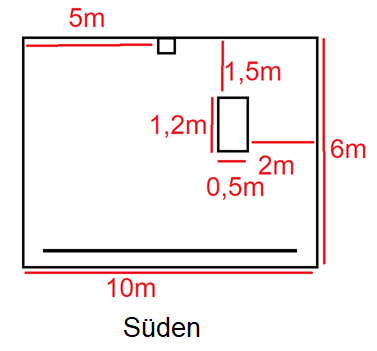 NameMax MustermannAdresse (Straße/PLZ/Ort)Bahnhofstraße 1 in 12345 StadtRufnummer + Email012345679 mustermann@gmx.deDachausrichtungSüd-WestDachneigung22°DachartSatteldachSparrenabstand100cmZiegel / BlechdachFrankfurter Pfanne oder Falzblech Abstand 30cm – Auflagefläche 10cmZiegel Deckmaß (Breite x Länge)20cm x 34cmSpeicherwunschJa 10kWhHausReihenhaus Mitte mit Brandschutzwänden seitlichModulbelegungSüd West und Nord Ost DachseiteWunschgrößeDach voll belegenLeerrohr im Haus vorhandenNein, Kabelkanal HauswandHaus Baujahr2010Stromverbrauch3000 kWhStrompreis brutto38 Cent / kWhE-Auto / HybridNein / Ja 300 km pro WocheWärmepumpeNein / Ja 2000 kWh Verbrauch / JahrFotosFoto von Hauptanschlusskasten und beiden Dachseiten im AnhangWünscheModule und Unterkonstruktion in Fullblack.
Keine Bearbeitung der Dachziegel, bitte Blechpfannen verwenden.
Batterie Speicher erwünschtSonstige InformationenDie Satellitenschüssel auf dem Dach wird vor der Installation demontiert.